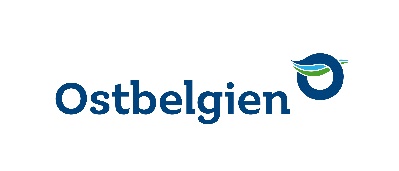 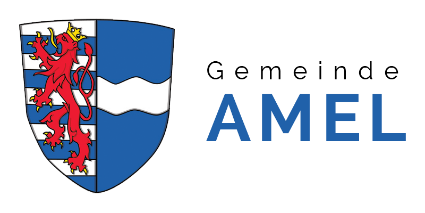 Antragsformular auf Zuteilung einer Grabstelleim „Bestattungswald Bambusch“ in Amel zu LebzeitenName und Vorname des Antragstellers: 	___________________________________________________Nationalregisternummer: 	___________________________________________________Adresse: 	___________________________________________________Telefon: 	___________________________________________________Email: 	___________________________________________________Ich beantrage hiermit die Zuteilung einer Grabstelle im „Bestattungswald Bambusch“ in Amel. Baumbestattung Kategorie 1 = 250€ / Grabstelle Baumbestattung Kategorie 2 = 500€ / Grabstelle Baumbestattung Kategorie 3 = 750€ / GrabstelleBaum Nr.: 	______________Grabstelle Nr.: 	______________ Steinwiese 250€ / GrabstelleStein Nr.: 	______________Grabstelle Nr.: 	______________ Urne, aus der ein neuer Baum wächst 250€ / Grabstelle Pflanzung eines neuen Baumes 250€Angaben einer KontaktpersonName und Vorname: 	___________________________________________________Nationalregisternummer: 	___________________________________________________Adresse: 	___________________________________________________Telefon: 	___________________________________________________Email: 	___________________________________________________Beziehung zum Verstorbenen: 	___________________________________________________Ich erkläre hiermit, dass ich die Nutzungs- und Gebührenordnung zur Kenntnis genommen habe und damit einverstanden bin.Die Grabstelle gilt als reserviert ab Zahlungseingang.Die einmalige Pauschale von 300€ (indexgebunden) wird zum Zeitpunkt des Todes dem Bestatter in Rechnung gestellt.Der Antrag ist vorzugsweise per Email an folgende Adresse zu senden:standesamt@amel.beoder per Postweg an folgende Adresse:Gemeindeverwaltung AmelStandesamtWittenhof, 94770 AMEL…………………………………………….……		………………………….…………………………	(Datum)	(Unterschrift des Antragstellers)